RegulaminXIV Wojewódzkiego Biegu Przełajowego Terenami Kaszubskiego Parku Krajobrazowegow Lini -14  kwietnia 2019  r.I OrganizatorzyORGANIZATOR: Gminny Klub Sportowy Linia – Astrida Kaczyńska - kontakt tel. 664417430,                      e – mail: gks@wp.pl. WSPÓŁORGANIZATORZY: Starostwo Powiatowe w Wejherowie, Gmina Linia, Pomorskie Zrzeszenie Ludowe Zespoły Sportowe, Gminny Dom Kultury w Lini i Sponsorzy.II	Cel- popularyzacja biegania jako najprostrzej formy uprawiania sportu przez dzieci, młodzież i osoby dorosłe;- biegi jako masowa forma aktywnego wypoczynku;- wyszukiwanie talentó sportowych;- integracja osób uczestniczących w biegach i  ich rodzin;-promocja walorów karajobrazowych Gminy Linia  i Powiatu Wejherowskiego;- uatrakcyjnienie czasu wolnego mieszkańcom gminy;III	Termin i miejsce14.04.2018 r. godz. 12.00 - uroczyste otwarcie.Godz. 12.15 - pierwszy bieg przełajowy. Stadion gminny przy ul. Sportowej w Lini.IV. Program zawodów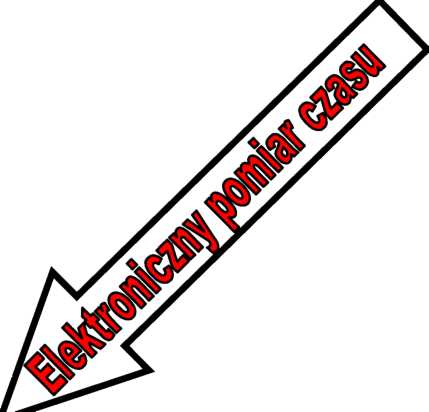 Bieg główny seniorek i seniorów  OPEN   (1999 i  starsi) – start wspólny (kobiety i mężczyźni) – start ok. 13.45.10 km  –  trasa terenami Kaszubskiego Parku Krajobrazowego + bieżnia stadionu + 1 duża pętlaV. Zgłoszeniado   01.04.2019 r.  -  dzieci i młodzież, e-mail: gks@wp.pldo   10.04.2019 r.  -  seniorki i  seniorzy www.elektronicznezapisy.pl zgłoszeń do wszystkich kategorii można  dokonywać również w biurze Gminnego Domu Kultury, ul. Turystyczna 3,                                 84-223 Linia do dnia   10.04.2019 r.KAŻDEGO UCZESTNIKA BIEGU OPEN OBOWIĄZUJE WPISOWE:40  zł – on-line do dnia 10.04.2019 r. – przy odbieraniu pakietu startowego wymagane jest posiadanie dowodu wpłaty;60 zł – w  dniu imprezy w biurze zawodów;Zawodnicy posiadający zameldowanie na terenie gminy Linia – zwolnieni są z opłaty startowej, jeśli dokonają rejestracji elektronicznej do dnia 10.04.2019 r. W dniu zawodów obowiązuje opłata wpisowego w wysokości 60 zł;Dane  do przelewu wpisowego: Gminny Klub Sportowy Linia, ul. Szkolna 38, 84-223 Linia, nr  konta: Bank Polska Kasa Opieki S.A.:   41 1240 3800 1111 0010 8854 8394   w tytule przelewu: „imię i nazwisko uczestnika biegu – XIV  Bieg Przełajowy”. Przelewu należy dokonać do dnia 10.04.2019 r. Przynależność klubowa w klubach biegacza, klubach lekkoatletycznych nie zwalnia z obowiązku opłaty wpisowego.Opłata raz uiszczona nie podlega zwrotowi.Dopuszcza się zgłoszenie seniorów i seniorek na 1,5 godz. Przed rozpoczęciem biegu głównego.Biuro zawodów czynne w godz. 10.00 -13.00.Seniorki i Seniorzy odbierają numery startowe i pakiety w biurze zawodów do godz. 13.00. VI. Nagrody i wyróżnieniaMEDALE ODLEWANE DLA ZAWODNIKÓW, KTÓRZY UKOŃCZĄ BIEG GŁÓWNY puchary, medale, nagrody rzeczowe, dyplomy: I - III, nagrody finansowe - dla uczestników biegu głównego, w każdej z kategorii dziewcząt i chłopców oraz juniorek i juniorów pierwszych 20 zawodników otrzyma pamiątkowe medale. PAKIET STARTOWY: w biegu OPEN każdy uczestnik otrzyma pamiątkowy medal, koszulkę sportową z nadrukiem, napój izotoniczny, ciepły posiłek. Ponadto organizator przewiduje nagrody w kategoriach :Nagrody nie dublują się. Osoba wyróżniona w kategorii OPEN nie otrzymuje już nagrody w kategorii wiekowej.W POSZCZEGÓLNYCH KATEGORIACH WETERANÓW NAGRODY FINANSOWE WYPŁACANE BĘDĄ GDY W DANEJ KATEGORII WIEKOWEJ WYSTARTUJĄ CO NAJMNIEJ 3 ZAWODNICZKI / 3 ZAWODNIKÓW !!! WŚRÓD WSZYSTKICH UCZESNIKÓW ZAWODÓW BEZPOŚREDNIO PO ZAKOŃCZENIU  BIEGU  SENIORSKIEGO  i  WRĘCZENIU  NAGRÓD  ROZLOSOWANE  ZOSTANĄ NAGRODY RZECZOWE.VII. Postanowienia końcoweInterpretacja regulaminu należy do Organizatora Imprezy.Uczestnicy oświadczają, że wszystkie dane personalne podane podczas zgłoszenia są kompletne i zgodne z prawdą.Organizator nie ponosi odpowiedzialności za ewentualne kolizje i wypadki na trasie spowodowane z winy Uczestnika oraz za wypadki i zdarzenia losowe zaistniałe podczas dojazdu uczestników na teren Imprezy i w czasie powrotu z niej.Każdy Uczestnik bierze udział w Imprezie na własną odpowiedzialność (w przypadku Uczestników niepełnoletnich odpowiedzialnością za udział w Imprezie obarczeni są ich opiekunowie prawni/rodzice). Udział w zawodach oznacza, że Uczestnik rozważył i ocenił charakter, zakres i stopień ryzyka wiążącego się z uczestnictwem w Imprezie, w tym zagrożenie wypadkami, możliwość odniesienia obrażeń ciała i urazów fizycznych (w tym śmierci), a także szkód i strat o charakterze majątkowym i dobrowolnie zdecydował się podjąć to ryzyko.Organizator oraz wszystkie osoby działające w jego imieniu lub z jego upoważnienia związane z przeprowadzeniem i organizacją Imprezy nie ponoszą odpowiedzialności za szkody osobowe, rzeczowe i majątkowe uczestników, które wystąpią przed, w trakcie lub po Imprezie.Uczestnicy ponoszą odpowiedzialność cywilną za wszystkie szkody wyrządzone z własnej, wyłącznej winy innym Uczestnikom wyścigu oraz osobom trzecim.Organizator zapewnia Uczestnikom ubezpieczenie OC i NNW zgodnie z polisą Pomorskiego Zrzeszenia LZS.Uczestnicy zobowiązują się do przestrzegania warunków Regulaminu oraz warunków uczestnictwa. Podpis uczestnika na formularzu zgłoszeniowym potwierdza zapoznanie się i pełną akceptację warunków Regulaminu i uczestnictwa w Imprezie.Uczestnik Biegu wyraża zgodę na publiczne ogłoszenie wyników oraz na publiczne podanie jego danych osobowych w postaci imienia i nazwiska.Organizator jest uprawniony do wykorzystywania wizerunku, wypowiedzi i danych osobowych poszczególnych Uczestników, biorących udział w Imprezie. Wizerunki i dane Uczestników pozyskane w toku Imprezy mogą być wykorzystane w materiałach promujących Imprezę i wydarzeniach jej towarzyszących, w tym w szczególności materiałach prasowych, radiowych, telewizyjnych, internetowych, innych materiałach graficznych. Z tytułu czego Uczestnikom nie przysługują żadne gratyfikacje, w szczególności wynagrodzenie z tytułu wykorzystania ich wizerunku, wypowiedzi i danych osobowych.Uczestnicy oświadczają, że wyrażają zgodę na przetwarzanie ich danych osobowych podanych w zgłoszeniu rejestracyjnym dla potrzeb realizacji procesu rejestracji oraz udziału w konkursie. Podanie danych jest dobrowolne jednak ich brak uniemożliwia udział w biegu i konkursie. Nieznajomość Regulaminu nie zwalnia Uczestnika z zasad określonych przez Organizatora w niniejszym dokumencie.Regulamin może być w każdym czasie zmieniony przez Organizatora. Zmiana nie wpływa na uprawnienia już nabyte.Uczestnicy Imprezy mają obowiązek stosowania się do poleceń służb porządkowych.Organizatora zabezpieczających Teren Imprezy, w tym w szczególności trasę biegu. Zawody odbędą się bez względu na pogodę. Na każdym dystansie biegi zostaną przeprowadzone ze startu wspólnego.Rozgrzewka i zapoznanie z trasą biegu rozpocznie się o godz. 11.00.Zabrania się startu w kolcach. Dojazd uczestników na koszt własny.Organizator zapewnia ciepły posiłek regeneracyjny dla wszystkich uczestników zawodów.Na miejscu będzie czynny bufet z artykułami spożywczymi, stoiska gastronomiczne i handlowe.Ogłoszenie wyników i wręczenie nagród odbędzie się bezpośrednio po zakończeniu biegu OPEN, nie odebrane nagrody w dniu zawodów przepadają na rzecz organizatora.BIEG „krasnoludków”(rocznik 2012 i młodsi)200 m12.10Bieżnia stadionuBieg dzieci niepełnosprawnych (z rodzicami i opiekunami)Ok. 100 m12.15Bieżnia stadionuBieg dziewcząt(rocznik 2009-2011)400 m12.20Bieżnia stadionuBieg chłopców(rocznik 2009-2011)400 m12.25Bieżnia stadionuBieg dziewcząt(rocznik 2006-2008)1 000 m12.30Mała pętlaBieg chłopców(rocznik 2006-2008)1 000 m12.40Mała pętlaBieg dziewcząt(rocznik 2003-2005)1 400 m12.50Bieżnia stadionu + mała pętlaBieg chłopców(rocznik 2003-2005)1 800 m13.052 x bieżnia stadionu + mała pętlaBieg juniorek(rocznik 2000-2002)3 200 m13.20Bieżnia + średnia pętlaBieg juniorów(rocznik 2000-2002)3 200 m13.20Bieżnia + średnia pętlaNagrody dlal.p.kategoriamiejsceOPENmiejscemieszkańców gminy Linia w biegu OPEN1.I500 złI2002.SENIORKIII400 złII1503.III300 złIII1004.I500 złI2005.SENIORZYII400 złII1506.III300 złIII100l.p.kategoriamiejscerocznik 1979 - 1970rocznik 1969 -1960rocznik 1959 i starsi1.WETERANKII2002002002.WETERANKIII1501501503.WETERANKIIII1001001004.WETERANII2002002005.WETERANIII1501501506.WETERANIIII100100100